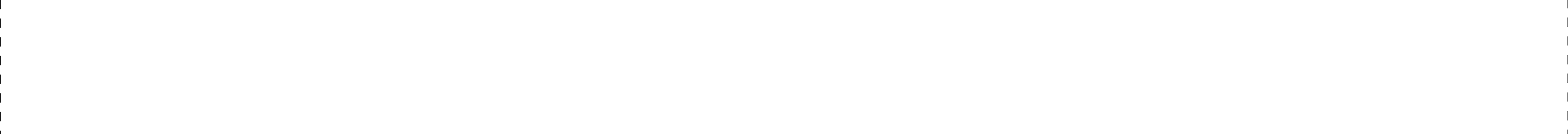 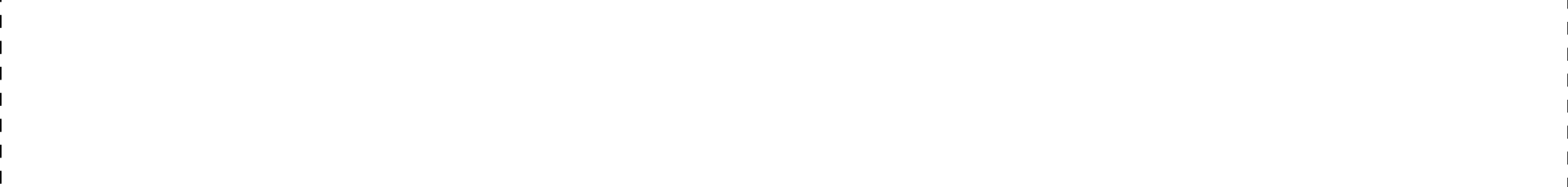 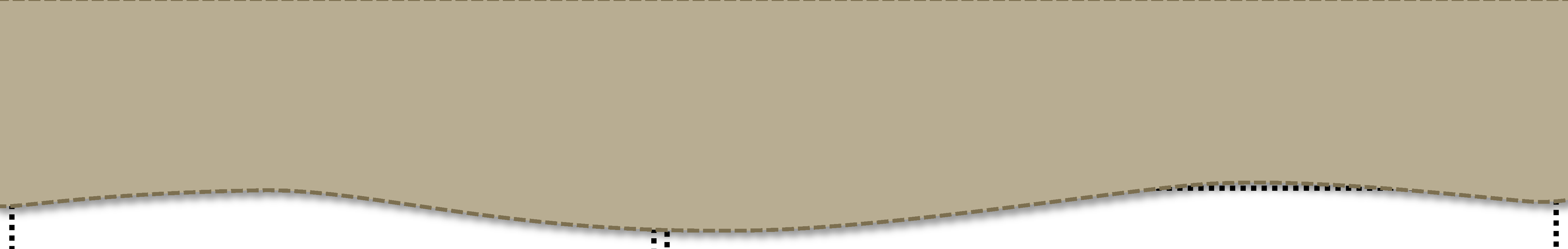 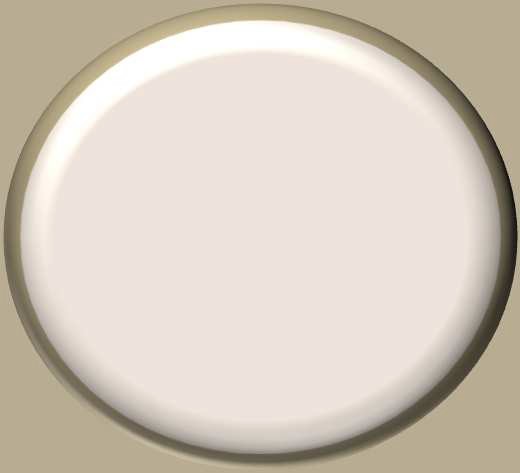 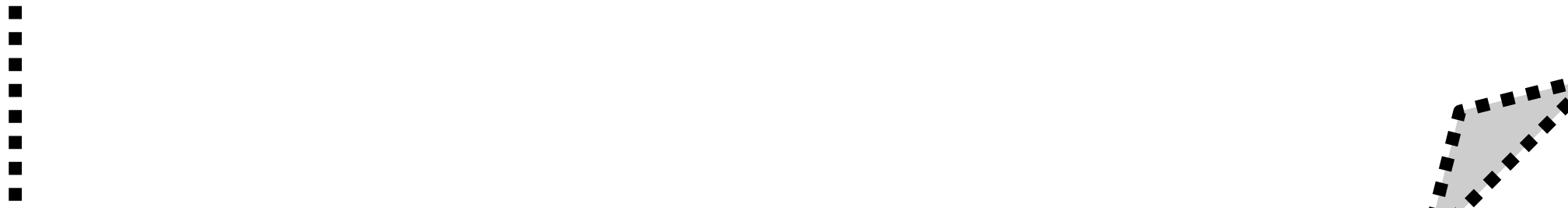 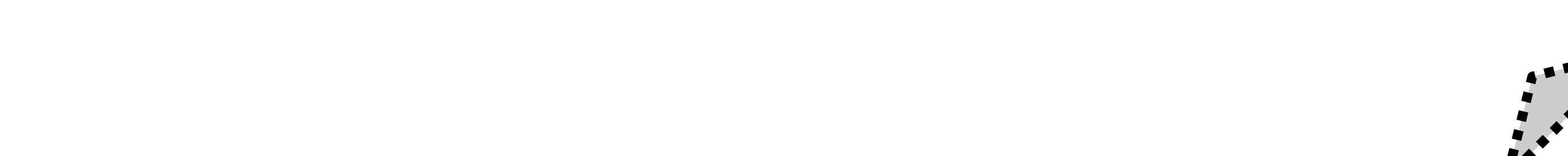 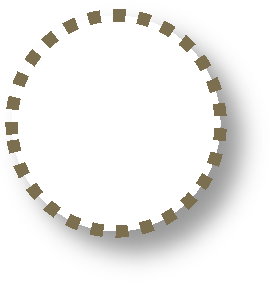 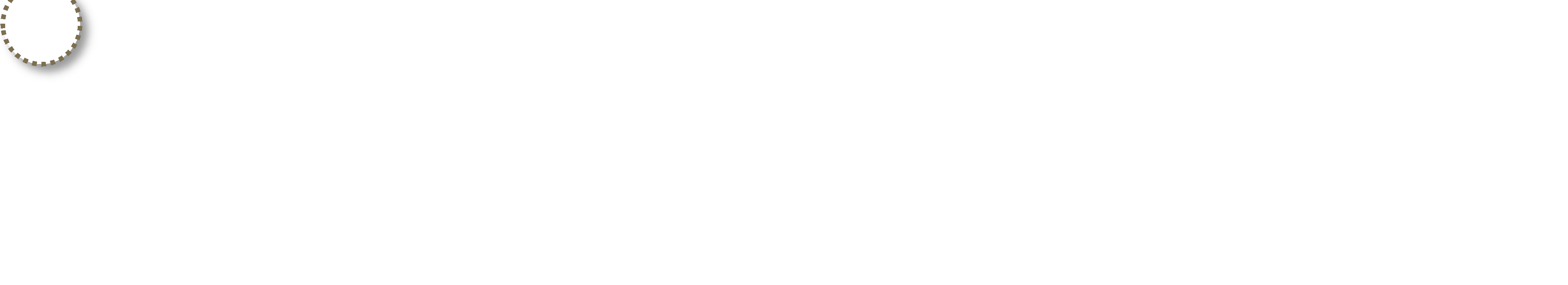 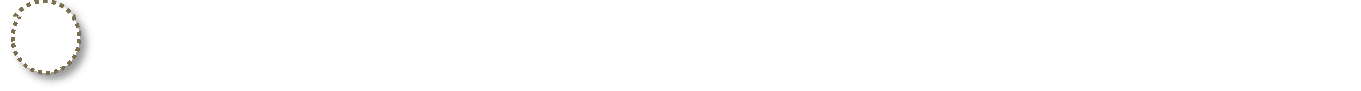 Finir : Un rêve : Poli : Faire : L’été : Rater : Calme : Ranger : Le soir : mort : NOMVERBEADJECTIFADVERBE